Разминка 2013-10-19					Фамилия, имя_____________________Задачи для математического кружка и подготовки к олимпиадам на сайте www.repetitorFB.ruЗадание 1. Получи верные равенства. Можно использовать знаки арифметических действий + , - , · , :  и скобки (  ). 2   2   2   2   2 = 0   		2   2   2   2   2 = 1		2   2   2   2   2 = 2   2   2   2   2   2 = 3   		2   2   2   2   2 = 4		2   2   2   2   2 = 5   Задание 2. Нарисуй МИНУТНУЮ стрелку для каждых часовЗадание 3. Найди закономерность и заполни по три пустые клеткиОтвет:_______________________________________________________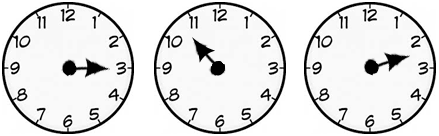 36912125224323411235813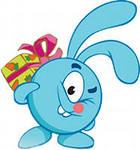 Задание 4. Каким будет расстояние? Сейчас расстояние между Крошем и Нюшей 20 км. Крош едет на самокате со скоростью 10 км/час, Нюша идет не спеша со скоростью 3 км/час. Каким может быть расстояние между ними через час?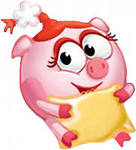 